Respected Sir/ Madam,

I am looking for a firm where I can meet new challenges in work. I've been dealing with a large customer base for my company which has given me a good exposure in handling difficult situations and clients. I have experience in Credit and administrative duties.
My resume is attached herewith which provides academic/ professional qualifications and personal information. I appreciate your valuable time to review my credentials and experiences. Looking forward for your favourable response.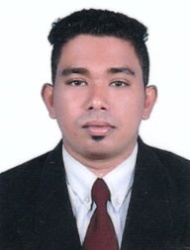 Career OblectivesMy career objective is to grow along with the company by utilizing my academic and professional qualifications in work and to develop myself in acquiring knowledge by working with experienced professionals.  Education QualificationBBA (Bachelor of Business Administration from Kannur University (2010-2013)Completedcomputerised Accounting (Tally ) from SreeSankaracharya Computer centre in October 2015Achievement  Acclimatized to different working environments which gave me varied knowledge. Goal oriented working to accomplish the assigned tasks on time. Able to multi-task jobs and work as a team to juggle group tasks. Prioritize jobs as per their importance.Employment DetailsName of the Company      :AL-SHERA AUTO CAR ACCESSORIES & KEYMAKERS HAMAD TOWN BAHRAIN   Duration                               :Nov 2015 to Sep 2016   Position                                : Salesman cum accountantName of the Company      :INDUSIND MARKETING AND FINANCIAL  SERVICES PVT. LTD (INDUSIND BANK LTD)   Duration                               :Dec 2013 to Aug 2015   Position                                : Credit Verification OfficerPRIMARY RESPONSIBILITIES Approve loans within specified limits, and refer loan applications outside those limits tomanagement for approval.Meet with applicants to obtain information for loan applications and to answer questions about the process.Analyze applicants' financial status, credit, and property evaluations to determine feasibility of granting loans.Explain to customers the different types of loans and credit options that are available, as well as the terms of those services.Obtain and compile copies of loan applicants' credit histories, corporate financial statements, and other financial information.Review and update credit and loan files and loan agreements to ensure that they are complete and accurate according to policy. Compute payment schedules.Stay abreast of new types of loans and other financial services and products in order to better meet customers' needs.Submit applications to credit analysts for verification and recommendation.Handle customer complaints and take appropriate action to resolve them.Work with clients to identify their financial goals and to find ways of reaching those goals.Negotiate payment arrangements with customers who have delinquent loans.COMPUTER PROFICIENCYMS Office (Outlook, Word, Excel, Power Point)Extensive use of Google and web browsingDECLARATIONI hereby declare that the above mentioned details are true and correct. I assure you that I will do the best in compliance with the company requirements.